Frekvence zvukuPracovní list je určen nejen pro žáky 2. stupně základních škol, ale i žáky středních škol. Jeho cílem je seznámit s vlastnostmi zvuku.Frekvence zvuku_______________________________________________________Která z uvedených jednotek není jednotkou frekvence?Hzss-1Seřaďte uvedené látky podle rychlosti zvuku, který se v nich šíří (od nejnižší rychlosti po nejvyšší).rtuť, voda, ocel, vzduch, led………………………………………………………………………………………………………………………………………………………………………………………………………Spojte:infrazvuk						frekvence vyšší než 20 kHz ultrazvuk						frekvence mezi 16 Hz a 20 kHz zvuk slyšitelný lidským uchem			frekvence nižší než 16 Hz Určete pravdivost výroků.Co jsem se touto aktivitou naučil(a):………………………………………………………………………………………………………………………………………………………………………………………………………………………………………………………………………………………………………………………………………………………………………Autor: Tomandlová Markéta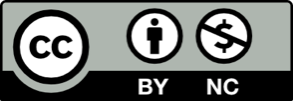 Toto dílo je licencováno pod licencí Creative Commons [CC BY-NC 4.0]. Licenční podmínky navštivte na adrese [https://creativecommons.org/choose/?lang=cs].ANONEZvuk je mechanické vlnění.Voda přenáší zvuk lépe než vzduch.Rychlost zvuku ve vzduchu je 343 m/s.Ultrazvuk mohou vnímat například psi.